Herb Morgan Tyres and Wheels      Onehunga Sprints Challenge Winter Endurance Challenge~Official Entry Form~Hosted by the Auckland Jet Ski Riders Assn.           Sanctioned by NZJSBADate: Saturday July 23rd  2016Venue: Taumanu Reserve  Onehunga Bay.  AucklandRacing Starts 11.00 amRiders DetailsName: …………………………                                             NZJSBA Licence #.................Name: …………………………………………..………...............NZJSBA Licence #.................Team Name:…………………………………………..…………Race Number:………………………Phone Number:……………………………Email Address:…………………………………………. PWC Make/Model:………………………………………………Classes.                             All subject to numbers.Runabout Open………………………………………..…………….$80.00Runabout Stock ………………………………………….……….....$80.00Naturally Aspirated …………………………….………...……….$80.00Runabout Teams ………2 Riders….…………..………..…….$100.00First Time Rider………………Information onlyFirst Day License for Riders is Free. Class fee applies….$ N/cDay License if required……………………….…………………..…$30.00                                                                                            Total………………DC payment:   AJSRA 02-0214-0147120-001.  Name reference pleaseVests must be minimum PFD STD 3. Wet suit Inc. Long Johns, Suitable footwear, Regulation Helmet, Skis safety checked. Some WARM Clothing.All Riders MUST sign an NZJSBA Indemnity FormA parent or guardian MUST sign if the competitor is under 18 years of age.               Prizemoney for all Classes:                 “Cash”Prize Giving Venue          “The Landing Restaurant and Bar”   2  Onehunga Harbour Road,     Opposite the Onehunga WharfInfo Contact: John Wright  027 444 8 222 or jetski@acmeelectric.co.nz         Club Email;      Aucklandjetski@gmail.com We are doing it again!!!   Come Ride With Us                                                                                                                             Race Program          Scrutineering and Registration			From		9.00amRiders Briefing and Course Familiarisation			10.00amRace Start       1st of 3 Races		                                     		11.00amThunder Cats        1st of 3 Races                                                               11.30amRacing Finish				              	Approx. 	   2.30pm		Prize Giving	The Landing Restaurant and Bar                      From   4.00pm		Jet Skis will race 3 races of approx. 25 minutes each, these will total to a final placing, The plan is to achieve 100 miles total race distance, weather dependentRiders may choose to ride 1, 2 or 3 of the races, depending on fitness and conditions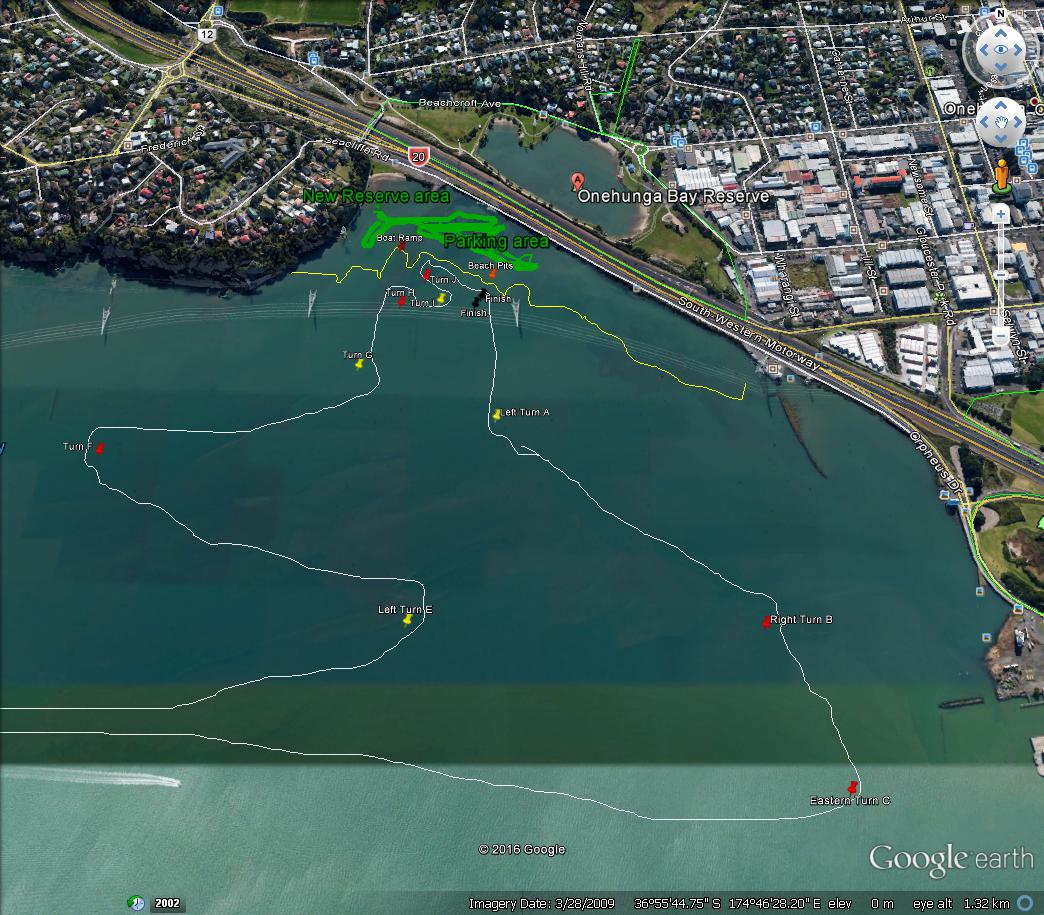 The Herb Morgan Onehunga Sprint Challenge. Will be a total of 3 races.  All races will start together and shall be timed (approx. 25minutes) + 1 lap . Fuel may be necessary to cover race distances so competitors need to plan on having enough fuel for their particular crafts fuel consumption. And the ability to remove skis above high water mark for refuelling.The 7km course will take riders close to the New beach area and out into the harbour area while the total distance has not changed the shortened laps should keep the field together longer a provide plenty of close racing and excitement for the spectators.                                             The VenueTaumanu Reserve, Onehunga Bay Onehunga Auckland City.Access is via Orpheus Drive, from either the east or west, as it is Parallel to the motorway, the Onehunga exit from the Southwestern motorway heading North, Take the exit and turn Right at the end then proceed onto Orpheus Drive follow it along to the venue.From the Motorway heading South, Take the exit to Onehunga( Neilson Street) proceed to the third set of traffic lights turn Right and go past Herb Morgan Tyres, proceed along and under the motorway around past the Wharf and you will get to Orpheus drive on the left.From Queenstown Road, at the Southern end turn Left onto Fredrick Street and then Right onto Seacliffe Road, continue all the way down to the venue at the bottom of the hill.Large concrete boat ramp and ample parking.Parking will be available on grass reserve above the sandy beach venue.Riding Attire  Riders will be required to wear an approved helmet, vest, wetsuit and footwear A full length wetsuit, boots or shoes, gloves and goggles are highly recommended. Depending on weather conditions, a tour coat or windproof jacket may also be a good idea.Prizegiving Venue.  “The Landing Restaurant and Bar”                      2 Onehunga Harbour Road,            Built in 1865, The Landing offers relaxed, affordable a la carte dining.Nowhere else in Auckland will you find the unique combination of a restaurant and bar offering the freshest New Zealand fish, seafood and NZ European dining. Built in 1865, The Landing offers relaxed, affordable a la carte dining.Spectators It is recommended that family and crew should bring their own food and drinks. At this stage there is no onsite catering.Onehunga is only 5 minutes away and has numerous bakeries and cafe’s. This is an exciting piece of water that is perfectly suited to endurance style racing. The planned course is a very simple big rectangle with a few turns that takes riders across the front this now popular beach and should provide spectacular viewing for locals who would have not ever seen PWC racing in these waters.  We look forward to seeing as many of you out there as possible!              Added Spectator Activity The Thunder Cat Racers,   Our Friends in On Water Action and Excitement.Will be in attendance and providing their own type of Endurance Racing between the jet ski races, these will provide some real action with beach starts, enforced beach landings, tagging and returning to the circuit to complete their 3 races, Thrills and spills in these fun, fast little boats.  Remember  “Rubbing is Racing”